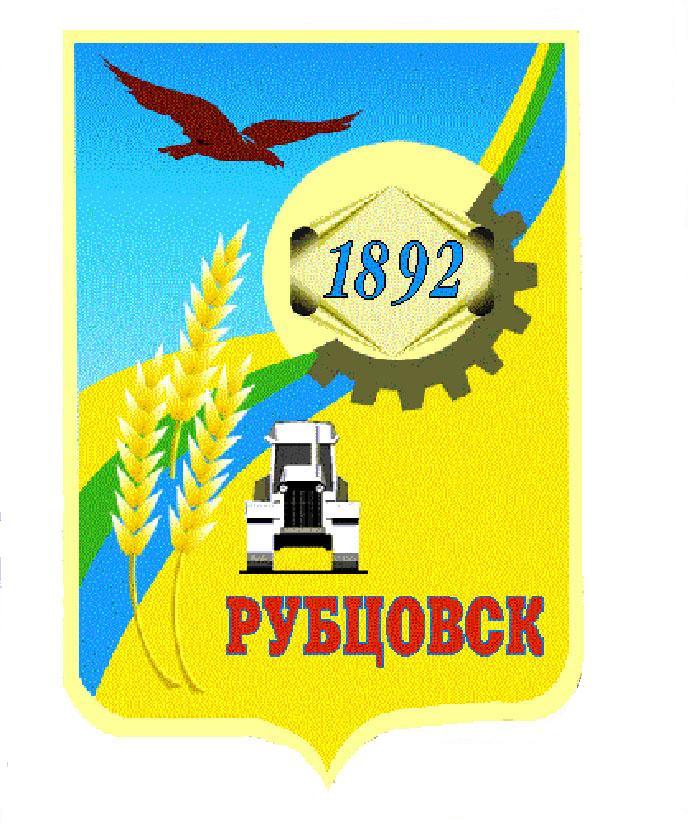 Администрация города Рубцовска Алтайского краяПОСТАНОВЛЕНИЕ21.02.2019 № 379 О внесении изменений в постановление Администрации города Рубцовска Алтайского края от 28.07.2014 № 3203 «О принятии муниципальной программы «Повышение безопасности жизнедеятельности населения и территории города Рубцовска» на 2015-2019 годы» (с изменениями) В соответствии с решением Рубцовского городского Совета депутатов Алтайского края от 20.12.2018 № 224 «О бюджете муниципального образования город Рубцовск Алтайского края на 2019 год», руководствуясь Порядком разработки, реализации и оценки эффективности муниципальных программ муниципального образования город Рубцовск Алтайского края, утвержденным постановлением Администрации города Рубцовска Алтайского края от 14.10.2016 № 4337, ПОСТАНОВЛЯЮ:1. Внести изменения в постановление Администрации города Рубцовска Алтайского края от 28.07.2014 № 3203 «О принятии муниципальной программы «Повышение безопасности жизнедеятельности населения и территории города Рубцовска» на 2015-2019 годы» (с изменениями, внесенными постановлениями Администрации города Рубцовска Алтайского края от 13.02.2015 № 905, от 20.02.2016 № 845, от 14.02.2017 № 436, от 05.03.2018 № 488), изложив приложение к постановлению в новой редакции (приложение).2. Разместить настоящее постановление на официальном сайте Администрации города Рубцовска Алтайского края в информационно-телекоммуникационной сети «Интернет».3. Контроль за исполнением настоящего постановления возложить на заместителя Главы Администрации города Рубцовска – начальника управления по жилищно-коммунальному хозяйству и экологии        Обуховича О.Г.Глава города Рубцовска 	Д.З. ФельдманПриложение к постановлению Администрациигорода Рубцовска Алтайского краяот 21.02.2019 № 379«Приложение к постановлениюк постановлению Администрациигорода Рубцовска Алтайского краяот28.07.2014 № 3203«Муниципальная программа «Повышение безопасности жизнедеятельности населения и территории города Рубцовска» на 2015-2019 годыПАСПОРТмуниципальной программы «Повышение безопасности жизнедеятельностинаселения и территории города Рубцовска» на 2015-2019 годы (далее – Программа)1. Общая характеристика сферы реализации муниципальной ПрограммыС учетом экономической инфраструктуры и географического расположения территории для города Рубцовска характерны следующие риски возникновения чрезвычайных ситуаций:Техногенного характера:аварии на предприятиях с выбросом аварийных химических опасных веществ;транспортные аварии (на автомобильном и железнодорожном транспорте);аварии на объектах жизнеобеспечения, коммунально-технического и топливно-энергетического комплекса;пожары в жилом секторе;обрушения зданий и сооружений в результате взрывов, пожаров, производственных аварий и террористических акций.На территории муниципального образования город Рубцовск Алтайского края расположены и осуществляют производственную деятельность 3 химически опасных объекта (ОАО «Рубцовский мясокомбинат», Южные ВОС МУП «Рубцовский водоканал» и Северные КОС МУП «Рубцовский водоканал») и 4 пожаровзрывоопасных объекта (филиал «Рубцовскмежрайгаз» ОАО «Алтайкрайгазсервис», ОАО «Мельник», АО «Рубцовский теплоэнергетический комплекс», станция Рубцовск филиала «Западно-Сибирская железная дорога» ОАО «Российские железные дороги»).Природного характера:опасные гидрометеорологические явления, в т. ч. сильный ветер, мокрый снег, дождь со снегом, крупный град, сильный мороз и метель, высокие уровни воды (весеннее половодье).ежегодно при весеннем половодье ряд жилых домов попадает в зоны затопления, в том числе ул. Серова, проезд Шевченко, ул. Мостовая и пос. Правобережный.Кроме того, Правительством Российской Федерации территория муниципального образования город Рубцовск Алтайского края отнесена к группе по гражданской обороне.Система гражданской обороны и защиты населения и территорий от чрезвычайных ситуаций природного и техногенного характера за последние годы претерпела существенные изменения. Угроза населению существует как от возможных техногенных аварий, природных катастроф, так и от различных террористических группировок. Анализ военно-стратегической обстановки показывает, что сохраняется необходимость в проведении мероприятий гражданской обороны на длительную перспективу.С каждым годом на территории России регистрируется все больше и больше возникших чрезвычайных ситуаций. При этом заметен рост количества крупных чрезвычайных ситуаций с большим количеством погибших, пострадавших на них и значительным материальным ущербом.В складывающейся обстановке недостаточная эффективность системы защиты населения от угроз как мирного, так и военного времени вызывает беспокойство. Причиной этому служит множество факторов, влияющих на снижение готовности системы обеспечить безопасность населения. Учитывая реальные экономические и финансовые возможности государства, система гражданской обороны и защиты населения и территорий от чрезвычайных ситуаций природного и техногенного характера должна быть более рациональной и эффективной с точки зрения расходов на ее мероприятия и выбора приоритетов в развитии.Решение этих сложных задач с учетом реально сложившейся экономической обстановки, природно-климатических особенностей, высокой концентрации источников повышенной опасности техногенного характера, социально-экономического положения населения возможно только целевыми программными методами.2. Приоритетные направления реализации Программы, цели и задачи, описание основных ожидаемых конечных результатов Программы, сроков и этапов её реализацииПриоритетным направлением в области безопасности жизнедеятельности населения является повышение уровня защищенности населения и территории муниципального образования город Рубцовск Алтайского края путем повышения эффективности деятельности органов управления, сил и средств Рубцовского городского звена Алтайской краевой подсистемы единой государственной системы предупреждения и ликвидации чрезвычайных ситуаций и гражданской обороны (далее – Рубцовское городское звено РСЧС).Выделяется несколько приоритетных направлений муниципальной политики в рамках исполнения полномочий органов местного самоуправления, реализация которых будет способствовать развитию системы гражданской обороны, защиты населения и территории города Рубцовска от чрезвычайных ситуаций природного и техногенного характера, обеспечения безопасности людей на водных объектах и пожарной безопасности города и объектов муниципальной собственности на территории:совершенствование нормативно-правовой базы;повышение готовности системы гражданской обороны к защите населения, материальных и культурных ценностей на территории города Рубцовска от опасностей, возникающих при ведении военных действий или вследствие этих действий;обеспечение эффективного функционирования и развития Рубцовского городского звена РСЧС;обеспечение жизнедеятельности населения, пострадавшего в результате чрезвычайных ситуаций.Реализация указанных направлений предусмотрена настоящей муниципальной программой «Повышение безопасности жизнедеятельности населения и территории города Рубцовска Алтайского края» на 2015-2019 годы, что в целом будет способствовать созданию максимально благоприятных условий для комплексного социально-экономического развития муниципального образования город Рубцовск Алтайского края.Цель Программы:повышение уровня защиты населения и территории города от чрезвычайных ситуаций, угроз военного и мирного времени;повышение уровня знаний населения в области гражданской обороны и защиты от чрезвычайных ситуаций.Для достижения цели Программой решаются следующие задачи:поддержание в состоянии постоянной готовности объектов гражданской обороны города;реализация системы мер по обучению населения в области гражданской обороны и защиты от чрезвычайных ситуаций;развитие системы информационного обеспечения управления рисками;разработка и реализация мер по снижению рисков, смягчению последствий чрезвычайных ситуаций и защите населения и территории от чрезвычайных ситуаций;создание и содержание в целях предупреждения и ликвидации чрезвычайных ситуаций запасов материально-технических средств;организация деятельности аварийно-спасательных служб и формирований.Сроки реализации Программы - 2015 – 2019 годы.Ожидаемые результаты реализации Программы:доля населения, охваченного оповещением, в общей численности населения города увеличится до 98%;доля замененных технических средств ЗПУ к общему числу отработавших сроки эксплуатации увеличится до 90%, что позволит обеспечить живучесть органов управления ГО города;доля оборудованных учебно-консультационных пунктов населения города, доведенная до 100%, повысит подготовленность населения города в области гражданской обороны и защиты от ЧС;количество созданных и поддерживаемых в исправном состоянии каналов приема, обработки и обмена информацией в области защиты от ЧС увеличится до 23, что  повысит возможность ЕДДС управлять силами РСЧС;30% приобретенных материально-технических средств от общего числа положенных, повысит готовность городского звена ТП РСЧС к проведению первоочередного жизнеобеспечения населения и АСДНР при возникновении ЧС в мирное и военное время.Сведения об индикаторах Программы приведены в таблице 1.Таблица № 1Сведения об индикаторах Программы и их значениях3. Обобщенная характеристика мероприятий ПрограммыПеречень основных мероприятий Программы определен исходя из необходимости достижения ее цели и основных задач:совершенствование обучения населения и пропаганды знаний в области гражданской обороны, защиты от чрезвычайных ситуаций и безопасности людей на водных объектах - формирование знаний у населения и совершенствование мероприятий по их пропаганде в области гражданской обороны, защиты от чрезвычайных ситуаций и безопасности людей на водных объектах;создание резервов материально-технических средств в целях гражданской обороны и защиты населения и территории муниципального образования город Рубцовск Алтайского края от чрезвычайных ситуаций, обеспечение жизнедеятельности пострадавшего населения – создание и оснащение пунктов временного размещения пострадавшего населения в результате чрезвычайных ситуаций. Созданные запасы материальных резервов позволят в кратчайшие сроки провести работы по ликвидации последствий аварийных и чрезвычайных ситуаций природного и техногенного характера, не допустить гибели населения, длительного нарушения условий его жизнедеятельности;повышение готовности Рубцовского городского звена РСЧС и гражданской обороны к защите населения и территории города от чрезвычайных ситуаций природного и техногенного характера мирного и военного времени – организация и обеспечение эффективной работы органов управления, сил и средств Рубцовского городского звена РСЧС и гражданской обороны по защите населения и территории города от чрезвычайных ситуаций природного, техногенного и военного характера;совершенствование программного и технического оснащения ЕДДС позволит сократить сроки доведения информации до населения и организаций о прогнозируемых чрезвычайных ситуациях, что даст возможность своевременно реагировать и принимать решения при угрозе и возникновении чрезвычайных ситуаций, существенно снизить затраты на ликвидацию чрезвычайных ситуаций, а в некоторых случаях избежать их. Кроме того, снизить риски для населения, проживающего в местностях, подверженных негативному воздействию природных и техногенных факторов.Источниками финансирования Программы являются средства бюджета города Рубцовска.Перечень мероприятий Программы приведены в таблице 2.Таблица № 2Перечень мероприятий Программы4. Общий объем финансовых ресурсов, необходимых для реализации ПрограммыРеализация программных мероприятий осуществляется за счет средств  бюджета города в соответствии с решением Рубцовского городского Совета депутатов о бюджете муниципального образования города Рубцовска Алтайского края на соответствующий финансовый год.  Для реализации программы потребность в финансовых ресурсах на 2015 – 2019 годы составляет 874 тыс. рублей, в т.ч. по годам:2015 год – 394 тыс.рублей;2016 год – 120 тыс. рублей;2017 год – 120 тыс. рублей;2018 год – 120 тыс. рублей;2019 год – 120 тыс. рублей.Объем расходов на финансирование программы ежегодно корректируется при формировании бюджета города на очередной финансовый год. Объем финансовых ресурсов, необходимых для реализации Программы представлен в таблице 3.Таблица № 3Объем финансовых ресурсов, необходимых для реализации Программы5. Анализ рисков реализации Программы и описание мер управления рисками реализации ПрограммыРеализация Программы сопряжена с финансово-экономическими рисками, которые могут препятствовать достижению запланированных результатов.Одним из наиболее важных рисков является уменьшение объема средств городского бюджета в связи с оптимизацией расходов при его формировании, которые направлены на реализацию мероприятий Программы. Снижение уровня финансирования муниципальной программы, в свою очередь, не позволит выполнить задачи Программы, что негативно скажется на достижении ее целей.К финансово-экономическим рискам можно отнести неэффективное и нерациональное использование ресурсов муниципальной программы. На уровне макроэкономики – это вероятность (возможность) снижения темпов роста экономики, высокая инфляция.В качестве мер управления рисками реализации Программы можно выделить следующие:проведение экономического анализа использования ресурсов Программы, определение экономии средств и перенесение их на наиболее затратные мероприятия, что минимизирует риски, а также сократит потери выделенных средств в течение финансового года;своевременное принятие управленческих решений о более эффективном использовании средств и ресурсов Программы, а также минимизации непредвиденных рисков позволит реализовать мероприятия в полном объеме;осуществление контроля за применением в пределах своей компетенции федеральных и краевых нормативных правовых актов, непрерывное обновление, анализ и пересмотр имеющейся информации позволят значительно уменьшить риски реализации Программы.Своевременно принятые меры по управлению рисками приведут к достижению поставленных целей и конечных результатов реализации Программы.6. Механизм реализации ПрограммыМКУ «Управление по делам ГОЧС г. Рубцовска» в ходе реализации Программы осуществляет в пределах своих полномочий её координацию и подготавливает предложения по уточнению перечня программных мероприятий.Ответственный исполнитель ежеквартально, до 15-го числа месяца, следующего за отчетным кварталом, на основании информации, представленной участниками муниципальной программы, заполняют форму мониторинга муниципальной программы и направляет ее в отдел экономического развития и ценообразования Администрации города Рубцовска.Годовой отчет о ходе реализации и оценке эффективности программы подготавливается ответственным исполнителем до 10 февраля года, следующего за отчетным, и направляется в отдел экономического развития и ценообразования Администрации города Рубцовска и комитет по финансам, налоговой и кредитной политике Администрации города Рубцовска.7. Методика оценки эффективности ПрограммыОценка эффективности Программы осуществляется в соответствии с приложением № 2 Порядка разработки, реализации и оценки эффективности муниципальных программ муниципального образования город Рубцовск Алтайского края, утвержденного постановлением Администрации города Рубцовска от 14.10.2016 № 4337 «Об утверждении Порядка разработки, реализации и оценки эффективности муниципальных программ муниципального образования город Рубцовск Алтайского края».Источником информации для оценки эффективности реализации программы является МКУ «Управление по делам ГО и ЧС города Рубцовска».Начальник отдела по организацииуправления и работе с обращениями Администрации города Рубцовска	А.В. Инютина».Начальник отдела по организацииУправления и работе с обращениямиАдминистрации города Рубцовска 	А.В. ИнютинаОтветственный исполнительМКУ «Управление по делам ГОЧС г.Рубцовска»Соисполнители ПрограммыНе предусмотрено ПрограммойУчастники ПрограммыМКУ «Управление капитального строительства» города РубцовскаПрограммно-целевые инструменты ПрограммыПостановление Администрации города Рубцовска от 07.06.2012 № 2710 «Об утверждении положения о порядке организации и функционировании  единой дежурно-диспетчерской службы муниципального образования город Рубцовск Алтайского края»;постановление Администрации города Рубцовска от 28.06.2012 № 3065 «О создании резервов  материальных ресурсов для ликвидации чрезвычайных ситуаций на территории города Рубцовска Алтайского края»;постановление Администрации города Рубцовска от 25.02.2013 № 1004 «Об утверждении номенклатуры и объема резерва материальных ресурсов муниципального образования город Рубцовск Алтайского края для ликвидациичрезвычайных ситуаций природного и техногенного характера на территории муниципального образования»;постановление Администрации города Рубцовска от 16.12.2013 № 6081 «О порядке подготовки населения города способам защиты от опасностей, возникающих при ведении военных действий или вследствие этих действий, защиты от чрезвычайных ситуаций природного и техногенного характера, обеспечения пожарной безопасности и безопасности людей на водных объектах»Цели Программыповышение уровня защиты населения и территории города от чрезвычайных ситуаций, угроз военного и мирного времени;повышение уровня знаний населения в области гражданской обороны и защиты от чрезвычайных ситуацийЗадачи Программыподдержание в состоянии постоянной готовности объектов гражданской обороны города;реализация системы мер по обучению населения в области гражданской обороны и защиты от чрезвычайных ситуаций;развитие системы информационного обеспечения управления рисками;создание и содержание в целях предупреждения и ликвидации чрезвычайных ситуаций запасов материально-технических средств;решение комплекса мероприятий, направленных на пожарную безопасностьЦелевые индикаторы и показатели Программыдоля населения, охваченного оповещением, в общей численности населения города;доля замененных технических средств ЗПУ к общему числу отработавших сроки эксплуатации;количество созданных и поддерживаемых в исправном состоянии каналов приема, обработки и обмена информацией в области защиты от ЧС;доля оборудованных учебно-консультационных пунктов населения;доля приобретенных материально-технических средств от общего числа положенныхСроки и этапы реализации Программы2015-2019 годыОбъемы финансирования ПрограммыОбъём финансирования на реализацию муниципальной программы из бюджета города Рубцовска составляет 874 тыс. руб.:2015 год – 394 тыс. руб.;2016 год – 120 тыс. руб.;2017 год – 120 тыс. руб.;2018 год – 120 тыс. руб.;2019 год – 120 тыс. руб.Ожидаемые результаты реализации Программыдоля населения, охваченного оповещением, в общей численности населения города увеличится до 98%;доля замененных технических средств ЗПУ к общему числу отработавших сроки эксплуатации увеличится до 90%, что позволит обеспечить живучесть органов управления ГО города;доля оборудованных учебно-консультационных пунктов населения города, доведенная до 100%, повысит подготовленность населения города в области гражданской обороны и защиты от ЧС;количество созданных и поддерживаемых в исправном состоянии каналов приема, обработки и обмена информацией в области защиты от ЧС увеличится до 23, что  повысит возможность ЕДДС управлять силами РСЧС;30% приобретенных материально-технических средств от общего числа положенных, повысит готовность городского звена ТП РСЧС к проведению первоочередного жизнеобеспечения населения и АСДНР при возникновении ЧС в мирное и военное время№ п/пНаименование индикатораЕд. изм.Значение по годамЗначение по годамЗначение по годамЗначение по годамЗначение по годамЗначение по годамЗначение по годам№ п/пНаименование индикатораЕд. изм.год, предшествующий году разработки муниципальной программы (факт)год разработки муниципальной программы (оценка)Годы реализации ПрограммыГоды реализации ПрограммыГоды реализации ПрограммыГоды реализации ПрограммыГоды реализации Программы№ п/пНаименование индикатораЕд. изм.год, предшествующий году разработки муниципальной программы (факт)год разработки муниципальной программы (оценка)2015201620172018201912345678910Муниципальная программа«Повышение безопасности жизнедеятельности населения и территории города Рубцовска» на 2015-2019 годыМуниципальная программа«Повышение безопасности жизнедеятельности населения и территории города Рубцовска» на 2015-2019 годыМуниципальная программа«Повышение безопасности жизнедеятельности населения и территории города Рубцовска» на 2015-2019 годыМуниципальная программа«Повышение безопасности жизнедеятельности населения и территории города Рубцовска» на 2015-2019 годыМуниципальная программа«Повышение безопасности жизнедеятельности населения и территории города Рубцовска» на 2015-2019 годыМуниципальная программа«Повышение безопасности жизнедеятельности населения и территории города Рубцовска» на 2015-2019 годыМуниципальная программа«Повышение безопасности жизнедеятельности населения и территории города Рубцовска» на 2015-2019 годыМуниципальная программа«Повышение безопасности жизнедеятельности населения и территории города Рубцовска» на 2015-2019 годыМуниципальная программа«Повышение безопасности жизнедеятельности населения и территории города Рубцовска» на 2015-2019 годыМуниципальная программа«Повышение безопасности жизнедеятельности населения и территории города Рубцовска» на 2015-2019 годы1.Доля населения, охваченного оповещением, в общей численности населения города%929393989898982.Доля замененных технических средств ЗПУ к общему числу отработавших сроки эксплуатации%101530456075903.Количество созданных и поддерживаемых в исправном состоянии каналов приема, обработки и обмена информацией в области защиты от ЧСЕд.202123232323234.Доля оборудованных учебно-консультационных пунктов населения города%00204060801005.Доля приобретенных материально-технических средств от общего числа положенных%001015202530№ п/пНаименование мероприятийСумма затрат (тыс. руб.)Сумма затрат (тыс. руб.)Сумма затрат (тыс. руб.)Сумма затрат (тыс. руб.)Сумма затрат (тыс. руб.)Сумма затрат (тыс. руб.)Источники финансированияИсполнительОжидаемый результат№ п/пНаименование мероприятий20152016201720182019ВсегоИсточники финансированияИсполнительОжидаемый результат1234567891011I. Повышение уровня защиты населения и территории города от чрезвычайных ситуаций, угроз военного и мирного времениI. Повышение уровня защиты населения и территории города от чрезвычайных ситуаций, угроз военного и мирного времениI. Повышение уровня защиты населения и территории города от чрезвычайных ситуаций, угроз военного и мирного времениI. Повышение уровня защиты населения и территории города от чрезвычайных ситуаций, угроз военного и мирного времениI. Повышение уровня защиты населения и территории города от чрезвычайных ситуаций, угроз военного и мирного времениI. Повышение уровня защиты населения и территории города от чрезвычайных ситуаций, угроз военного и мирного времениI. Повышение уровня защиты населения и территории города от чрезвычайных ситуаций, угроз военного и мирного времениI. Повышение уровня защиты населения и территории города от чрезвычайных ситуаций, угроз военного и мирного времениI. Повышение уровня защиты населения и территории города от чрезвычайных ситуаций, угроз военного и мирного времениI. Повышение уровня защиты населения и территории города от чрезвычайных ситуаций, угроз военного и мирного времениI. Повышение уровня защиты населения и территории города от чрезвычайных ситуаций, угроз военного и мирного времени1.1. Решение комплекса мероприятий, направленных на пожарную безопасность1.1. Решение комплекса мероприятий, направленных на пожарную безопасность1.1. Решение комплекса мероприятий, направленных на пожарную безопасность1.1. Решение комплекса мероприятий, направленных на пожарную безопасность1.1. Решение комплекса мероприятий, направленных на пожарную безопасность1.1. Решение комплекса мероприятий, направленных на пожарную безопасность1.1. Решение комплекса мероприятий, направленных на пожарную безопасность1.1. Решение комплекса мероприятий, направленных на пожарную безопасность1.1. Решение комплекса мероприятий, направленных на пожарную безопасность1.1. Решение комплекса мероприятий, направленных на пожарную безопасность1.1. Решение комплекса мероприятий, направленных на пожарную безопасность1.1.1.Приведение в рабочее состояние неисправных пожарных гидрантов и пожарных водоемов394120100100100814Бюджет городаМКУ «Управление по делам ГОЧС г. Рубцовска»Улучшение противопожарного водоснабженияИтого 394120100100100814Бюджет городаII. Повышение уровня знаний населения в области гражданской обороны и защиты от чрезвычайных ситуацийII. Повышение уровня знаний населения в области гражданской обороны и защиты от чрезвычайных ситуацийII. Повышение уровня знаний населения в области гражданской обороны и защиты от чрезвычайных ситуацийII. Повышение уровня знаний населения в области гражданской обороны и защиты от чрезвычайных ситуацийII. Повышение уровня знаний населения в области гражданской обороны и защиты от чрезвычайных ситуацийII. Повышение уровня знаний населения в области гражданской обороны и защиты от чрезвычайных ситуацийII. Повышение уровня знаний населения в области гражданской обороны и защиты от чрезвычайных ситуацийII. Повышение уровня знаний населения в области гражданской обороны и защиты от чрезвычайных ситуацийII. Повышение уровня знаний населения в области гражданской обороны и защиты от чрезвычайных ситуацийII. Повышение уровня знаний населения в области гражданской обороны и защиты от чрезвычайных ситуацийII. Повышение уровня знаний населения в области гражданской обороны и защиты от чрезвычайных ситуаций2.1. Реализация системы мер по обучению населения в области гражданской обороны и защиты от чрезвычайных ситуаций2.1. Реализация системы мер по обучению населения в области гражданской обороны и защиты от чрезвычайных ситуаций2.1. Реализация системы мер по обучению населения в области гражданской обороны и защиты от чрезвычайных ситуаций2.1. Реализация системы мер по обучению населения в области гражданской обороны и защиты от чрезвычайных ситуаций2.1. Реализация системы мер по обучению населения в области гражданской обороны и защиты от чрезвычайных ситуаций2.1. Реализация системы мер по обучению населения в области гражданской обороны и защиты от чрезвычайных ситуаций2.1. Реализация системы мер по обучению населения в области гражданской обороны и защиты от чрезвычайных ситуаций2.1. Реализация системы мер по обучению населения в области гражданской обороны и защиты от чрезвычайных ситуаций2.1. Реализация системы мер по обучению населения в области гражданской обороны и защиты от чрезвычайных ситуаций2.1. Реализация системы мер по обучению населения в области гражданской обороны и защиты от чрезвычайных ситуаций2.1. Реализация системы мер по обучению населения в области гражданской обороны и защиты от чрезвычайных ситуаций2.1.1.Организовать изготовление листовок, памяток, плакатов, рекламной продукции для информирования населения по вопросам защиты от ЧС и безопасности на водных объектах0020202060Бюджет городаМКУ «Управление по делам ГОЧС г. Рубцовска»Информирование населения по вопросам защиты от ЧС и безопасности на водных объектахИтого 0020202060Бюджет городаВсего 394120120120120874Бюджет городаИсточники и направления расходовСумма расходов, тыс. рублейСумма расходов, тыс. рублейСумма расходов, тыс. рублейСумма расходов, тыс. рублейСумма расходов, тыс. рублейВсего Источники и направления расходов20152016201720182019Всего 1234567Всего финансовых затрат394120120120120874в том числе:из бюджета города394120120120120874из краевого бюджета (на условиях софинансирования)000000из федерального бюджета (на условиях софинансирования)000000из внебюджетных источников000000Капитальные вложения000000в том числе:из бюджета города000000из краевого бюджета (на условиях софинансирования)000000из федерального бюджета (на условиях софинансирования)000000из внебюджетных источников000000Прочие расходы394120120120120874в том числе:из бюджета города394120120120120874из краевого бюджета (на условиях софинансирования)000000из федерального бюджета (на условиях софинансирования)000000Из внебюджетных источников000000